Oefenopdracht 2 H2 Drie coördinaten en stelling van PythagorasNaam: Hiernaast staat een draadmodel van een balk. 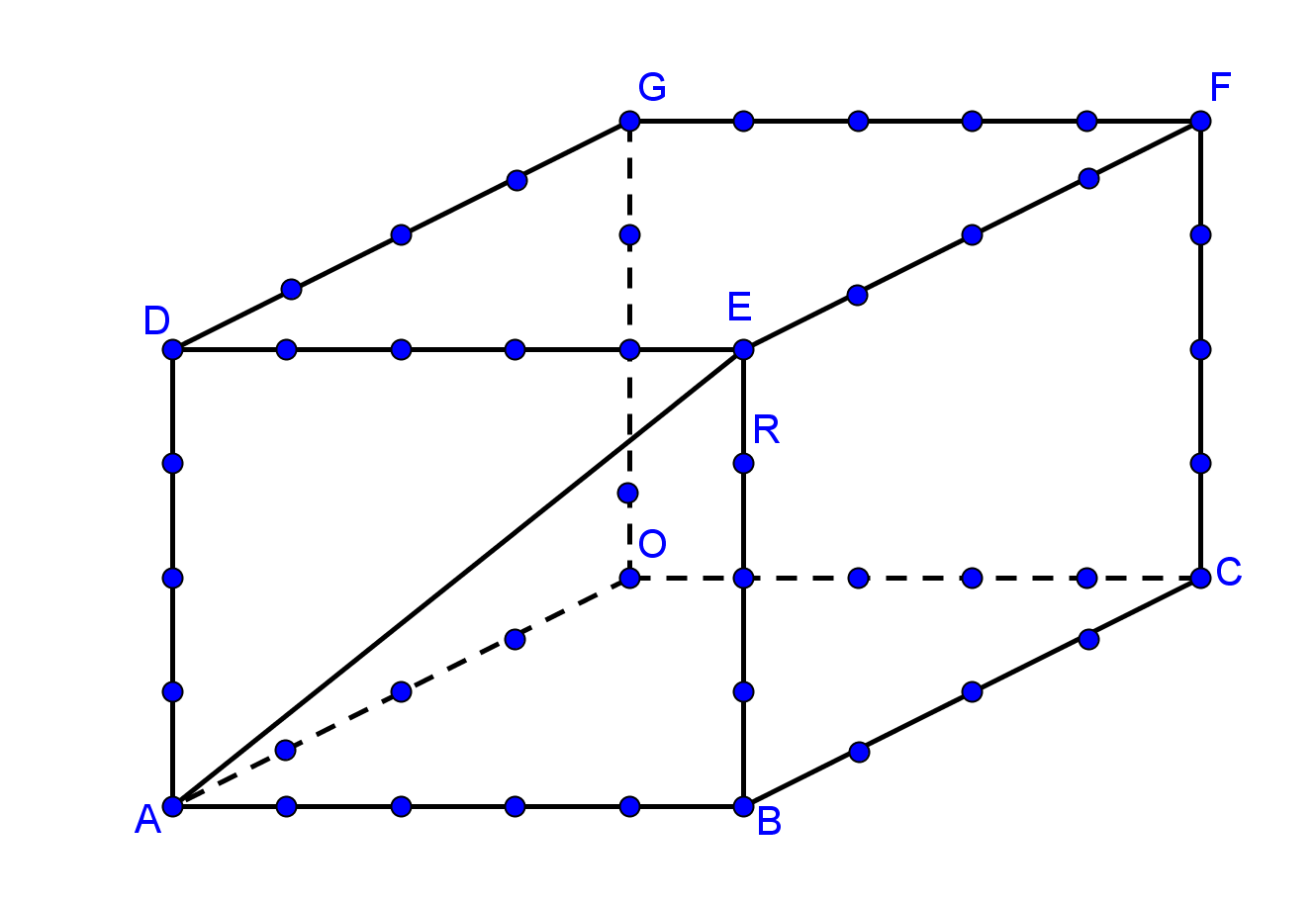 AB = 5 cm, OA = 4 cm en OG = 4 cm.a. 	Geef de coördinaten van de punten B en E.____________________________________b. 	Bereken AE in 1 decimaal nauwkeurig.c. 	Bereken AC in 1 decimaal nauwkeurig.d. 	Teken diagonaalvlak ACFD op ware grootte.e. 	In welk diagonaalvlak ligt punt R?	____________________________________f. 	Bereken met de uitgebreide stelling van 
Pythagoras OR, rond je antwoord af op één decimaal.zijdekwadraatzijdekwadraatzijdekwadraat